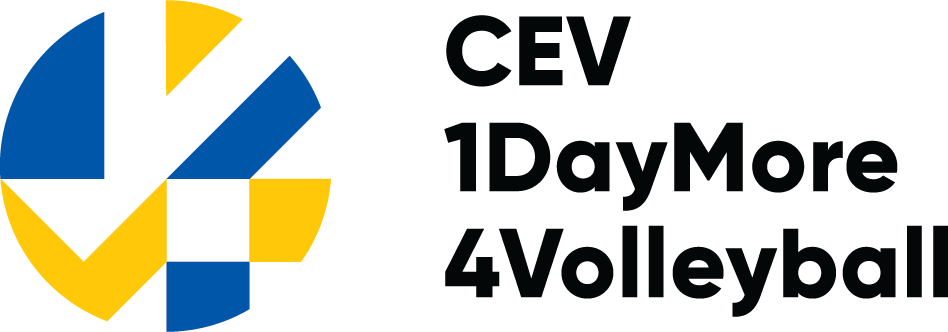 REGISTRACIJSKI OBRAZAC ZA KLUBOVE, ŠKOLE, ASOCIJACIJEOvaj obrazac moraju popuniti sve ekipe učesnice/klubovi/škole/asocijacije sa relevantnim informacijama koje se dostavljaju Odbojkaškom savezu Bosne i Hercegovine (email: osbih2005@gmail.com).Rok za dostavljanje: 22.02.2020. godine.Ime kluba/asocijacije/škole - ime ekipe:_______________________Kontakt informacije:Ime:		_______________________Email:		_______________________Mobitel:	_______________________Koliko egzibicionih utakmica planirate da organizujete u vašem gradu/regionu/školi 29.02.2020. godine? Molimo navedite cilj: _______________________Koja su vaša predviđanja po pitanju broja učesnika? _______________________U koliko časova planirate da započnete vašu prvu utakmicu? _______________________Da li planirate neke posebne događaje vezane za #Još jedan dan za odbojku?_______________________Gdje će se održati egzibicione utakmice?Grad _______________________Mjesto/dvorana _______________________Registracijom za događaj #Još jedan dan za odbojku potvrđujemo da smo pročitali i razumijeli Pravila i definicije CEV događaja kao i smjernice za promociju. Dodatno, dajemo pravo CEV-u da koristi materijale (video, fotografije, evidencijske obrasce) koje dostavljamo u vezi odigranih egzibicionih utakmica, koje CEV može koristiti u svoje poslovne svrhe, što uključuje korištenje u publkacijama CEV-a, na internet stranici i drugim medijima.Datum:				Ime/Pečat				Potpis: